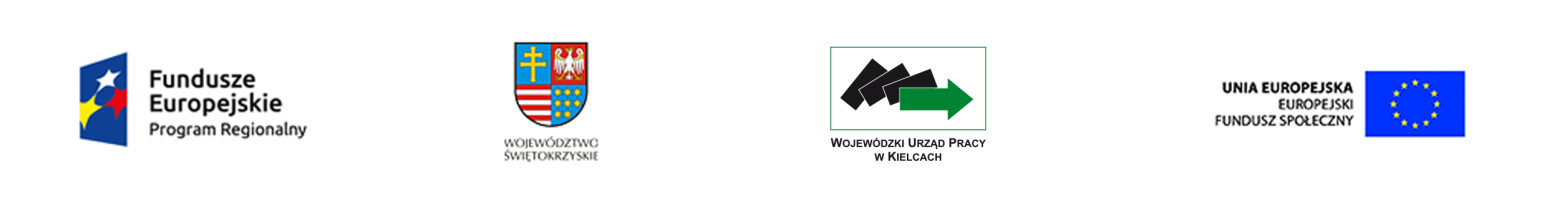 Powiatowy Urząd Pracy w Pińczowie zrealizował projekt w ramach Regionalnego Programu Operacyjnego Województwa Świętokrzyskiego (RPO WŚ)pn. „Aktywizacja osób powyżej 29 roku życia pozostających bez pracy w powiecie pińczowskim (II)”.Osi priorytetowa: 10. Otwarty rynek pracy.Działanie: 10.1 Działania publicznych służb zatrudnienia na rzecz podniesienia. aktywności zawodowej osób powyżej 29 roku życia.Okres realizacji projektu : 01.04.2016-31.03.2017r. W 2016 r. udział w projekcie udział wzięło  ogółem 46 osób , z tego 24 kobiety;    osoby powyżej 50 roku życia 13 , w tym 6 kobiet ;20 osób długotrwale bezrobotnych , w tym 10 kobiet ; osoby z niskimi kwalifikacjami 33 osoby , w tym 15 kobiet. Koszt realizacji projektu  wynosił 393 355,34 zł , dofinansowanie z UE  334 352,04 złW roku 2016 zrealizowano  następujące zadania : Uzyskanie zatrudnienia w ramach  prac interwencyjnych 6  osób  bezrobotnych ( w tym  3 kobiety ) ;Objęcie stażami grupy 24 osoby bezrobotnych ( w tym 16 kobiet ) oraz uzyskanie nowych umiejętności zawodowych zwiększających szanse na rynku pracy ;Rozpoczęcie działalności gospodarczej na własny rachunek przez 11 osób bezrobotnych ( w tym 5 kobiet ) ;Szkolenie zawodowe 1 osoba ( mężczyzna) ;Pośrednictwo pracy 34 osoby ;Poradnictwo zawodowe 11 osób W 2017 roku zawarte umowy w ramach prac interwencyjnych oraz staży były kontynuowane. Rekrutacja uczestników do projektu zakończyła się z dniem 31.12.2016r. 